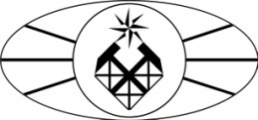 МИНОБРНАУКИ РОССИИФедеральное государственное бюджетное образовательное учреждение высшего образования «Российский государственный геологоразведочный университет имени Серго Орджоникидзе»(МГРИ-РГГРУ)Факультет Геоэкологии и географии Кафедра Техносферной безопасностиРАБОЧАЯ ПРОГРАММА ПРАКТИКИБ2.У.1 «ПЕРВАЯ учебная практика» (первая учебная практика)Направление подготовки: 20.03.01 «Техносферная безопасность» Программа подготовки «Инженерная защита окружающей среды»Формы обучения: очная, очно-заочная, заочная                                                                                                         Промежуточная                                                                  аттестация    зачет с оценкойПрограмма рассмотрена и утверждена на заседании кафедры_______________                                  Протокол № _________от «___»__________2018 г.                            Зав.кафедрой, профессор __________(Ганова С.В.)Москва, 2018 г.ЦЕЛИ И ЗАДАЧИ ОСВОЕНИЯ ПРАКТИКИПервая учебная практика студентов является частью подготовки высо- коквалифицированных бакалавров в области техносферной безопасности.Целью практики является закрепление студентами теоретических зна- ний, полученных при изучении базовых дисциплин, приобретение практиче- ских навыков и умений и использования их в дальнейшей профессиональной деятельности.Основными задачами первой учебной практики являются:знакомство с естественными и антропогенными изменениями окру- жающей среды на природоохраняемых, рекреационных и градопромышлен- ных территориях;формирование у студентов умений анализировать экологическое со- стояние территорий и акваторий по общему состоянию и состоянию видов- маркеров, например, лишайников, раков, осетров;знакомство с организациями, решающими проектные, научно- исследовательские проблемы охраны окружающей среды;знакомство с предприятиями, являющимися источниками антропо- генной нагрузки на окружающую природную средузнакомство с организацией природоохранных технологий на пред- приятияхформирование у студентов представлений о человеке как о части природы, о самоценности всего живого и невозможности выживания челове- чества без сохранения биосферы;формирование экологической культуры личности, такого отношения к природе, которое обеспечило бы осознанное овладение знаниями и навы- ками, необходимыми для решения существующих экологических проблем и предупреждения новых.Таким образом, в ходе первой учебной практики студент должен овла- деть умениями:ориентироваться в экологической обстановке территории;использования знаний базовых законов экологии для анализа изменений окружающей среды;понимания особенностей различных видов антропогенного воздействия на почвы, подземные и поверхностные воды, атмосферный воздух и ландшафты;анализа возможного воздействия действующего производства на окружающую среду (нерациональное использование сырья, сбросы сточных вод, твердые отходы), а также на человека и другие живые организмы;осуществления анализа и обработки получаемой геоэкологической информации;ориентироваться в интернет-пространстве при поиске полезных ссылок на образовательные и научные интернет-ресурсы;составления и оформления отчета по выбранному разделу.МЕСТО ПРАКТИКИ В СТРУКТУРЕ ООП ВПОПервая учебная практика относится к разделу Б5 вариативной части образовательной программы бакалавра (Б5.У.1).Данная практика проводится по окончании 1 курса.Взаимосвязь практики Б5.У.1 «Первая учебная практика» с другими составляющими ООП следующая:Предшествующие	дисциплины:	История	науки	и	техники,	Медико- биологические основы безопасности, Химия, Физика, Экология.ВИД, СПОСОБ И ФОРМА ПРОВЕДЕНИЯ ПРАКТИКИДанная практика относится к учебной в целях получения профессиональ- ных умений и опыта профессиональной деятельности. Тип практики – первая учебная.Первая учебная практика проводится в МГРИ-РГГРУ на территории г.Москвы и является стационарной.По очной и очно-заочной формам обучения студенты проходят практику по месту работы и предоставляют отчет по практике.Проведение практики предусмотрено в форме выделения в календарном учебном графике непрерывного периода учебного времени, т.е. непрерывно.КОМПЕТЕНЦИИ ОБУЧАЮЩЕГОСЯ, ФОРМИРУЕМЫЕ В РЕ- ЗУЛЬТАТЕ ОСВОЕНИЯ ПРАКТИКИВ процессе освоения практики Б5.У.1 «Первая учебная практи- ка» студент формирует и демонстрирует следующие общекультурные ком- петенции, сформированные в соответствии с ФГОС ВПО по направлению подготовки 20.03.01 «Техносферная безопасность», квалификация «бака- лавр», утвержденным Министерством образования 14.12.2009 г. № 723:Таблица 1В результате освоения производственной практики Б5.У.1 «Первая учебная практика» обучающийся должен демонстрировать результаты об- разования в соответствии с требованиями ФГОС ВПО:Таблица 25. СТРУКТУРА И СОДЕРЖАНИЕ ПРАКТИКИОбщая трудоемкость учебной дисциплины- общая трудоемкость учебной практики Б5.У.1 «Первая учебная прак- тика» составляет 3 зачетных единицы (108 академических часов).Содержание практикиСодержание практики определяется руководителями программ подго- товки бакалавров на основе ФГОС ВПО с учетом интересов и возможностей выпускающей кафедры.Программа практики увязана с возможностью последующей деятельно- сти лиц, оканчивающих бакалавриат, в том числе и на кафедрах высшего учебного заведения.Прохождение учебной практики является необходимой основой для последующего изучения курсов «Социальная экология», «Мониторинг окру- жающей среды», «Урбоэкология», «Промышленная экология», «Экологиче- ское сопровождение проектов» и других.В период практики студенты подчиняются правилам внутреннего распо- рядка университета и техники безопасности, установленным на кафедрах применительно к учебному процессу. Методическое руководство практикой осуществляется лицом, ответственным за проведение практики по месту ее прохождения. Непосредственное руководство и контроль за выполнением плана практики студента осуществляется руководителем практики. Руково- дитель практики: - согласовывает программу первой учебной практики с ру- ководителем ООП ВПО; - проводит необходимые организационные меро- приятия по выполнению программы практики; - осуществляет постановку задач по самостоятельной работе бакалавров в период практики; - осуществ- ляет аттестацию студентов по результатам практики.В период прохождения первой учебной практики студент должен:ознакомиться с федеральным государственным образовательным стандартом и рабочим учебным планом по основной образовательной программе;овладеть навыками самостоятельного изучения теоретического материала с использованием Internet-ресурсов, информационных баз, методических раз- работок, специальной учебной и научной литературы;научиться использовать знания базовых законов экологии, химии и физики для анализа изменений окружающей среды;овладеть практическими навыками работы с литературными источниками и нормативными документами;изучить особенности проведения экологических исследований в зонах с особыми условиями использования территорий и на особо охраняемых при- родных территориях;при защите практики широко использовать современную мультимедийную и проекционную технику.ФОРМЫ ОТЧЕТНОСТИ ПО ПРАКТИКЕРабочая программа практики Б5.У.1 «Первая учебная практика» пре- дусматривает дифференцированный зачет по практике.По итогам практики студент предоставляет на кафедру отчет по учебной практике.Каждый студент в ходе практики ведет записи всей информации, полу- чаемой на занятиях и экскурсиях, свои наблюдения и впечатления. В даль- нейшем эти записи редактируются, перепечатываются или переписываются в виде отдельных глав и разделов, из которых затем формируется отчет по практике. Отчет готовится один на бригаду, состоящую из 4-5 человек, а за- щищается индивидуально. При бригадной подготовке отчета в оглавлении обязательно указываются авторы глав.Текст отчета (в машинописном виде) сопровождается зарисовками, схе- мами и фотографиями.Отчет должен состоять из введения, основной части и заключения.Во введении указывается место, время прохождения практики и ее ос- новные цели. В основной части излагается вся информация, полученная на занятиях и экскурсиях, а также самостоятельно найденная студентами в ли- тературе и по Интернету. Заключение должно содержать собственные выво- ды и впечатления студента о состоянии и решении изученных на практике проблем.Практика завершается сдачей дифференцированного зачета. Практика считается завершенной только после успешной защиты отчета и получения студентом зачета по выполненной работе.ТРЕБОВАНИЯ К СОДЕРЖАНИЮ И ОФОРМЛЕНИЮ ОТЧЕТА О ПРОХОЖДЕНИИ ПРАКТИКИОсновные требования, предъявляемые к оформлению отчета по практике:отчет должен быть отпечатан через 1,5 интервала шрифт Times New Roman, номер 14 pt; размеры полей: верхнее и нижнее 2 см, левое 3 см, пра- вое 1,5 см;рекомендуемый объем отчета 25−30 страниц машинописного текста;в отчет могут быть включены приложения, объемом не более 20 стра- ниц, которые не входят в общее количество страниц отчета;отчет должен быть иллюстрирован рисунками, таблицами, графиками, схемами и т. п. Студент представляет отчет в сброшюрованном виде ответст- венному за проведение первой учебной практики преподавателю.ФОНД ОЦЕНОЧНЫХ СРЕДСТВ ДЛЯ ПРОВЕДЕНИЯ ПРОМЕ- ЖУТОЧНОЙ АТТЕСТАЦИИ ПО ИТОГАМ ОСВОЕНИЯ ПРАКТИКИКонтроль студентов осуществляется в виде:итогового контроля (дифференцированного зачета).Аннотация оценочных средств по производственной практике Б5.У.1«Первая учебная практика»Программой первой учебной практики предусмотрены следующие ви- ды текущего контроля успеваемости (промежуточной аттестации), формы оценочных средств и критерии оценивания формируемых общекультурных компетенций:Таблица 6УЧЕБНО-МЕТОДИЧЕСКОЕ ОБЕСПЕЧЕНИЕ ПРАКТИКИ8.1. Перечень рекомендуемой литературы а) основная литература:Федеральные Государственные образовательные стандарты высшего про- фессионального образования (ФГОС ВПО), Учебные планы (УП)Акинфиев Н.Н., Епифанова С.С. Исследование в учебном практикуме по химии. Термодинамика. Растворы: Учеб.- практич. пособие.- М.: РГГРУ, 2011. – 84 с. Гриф УМОАлексеенко В.А. Жизнедеятельность и биосфера: Учеб. пособие для ву- зов.- М., 2010. Гриф УМОГлинка Н.Л. Общая химия: Учебник для вузов / Под ред. А.И.Ермакова.- М., 2008.Климов Г.К., Климова А.И. Науки о Земле: Учеб. пособ. для вузов- М.:, 2012.- 390 с. Гриф МГТУ им. Н.Э.БауманаСотникова Е. В., Дмитренко В. П. Техносферная токсикология. Издатель- ство: "Лань", 2013Экология: Учеб. для вузов/ Под ред. Тягунова, Ю.Г. Ярошенко.- М., 2010.Гриф МОб) дополнительная литература:Брюхань Ф.Ф. Науки о Земле: Учеб пособие.- М., 2011.- 192 с. Гриф УМОСадовникова Л.К., Орлов Д.С., Лозановская И.Н. Экология и охрана ок- руж. среды при химическом загрязнении: Учеб. пособие.- М., 2006. Гриф  МОУмрихин В.А. Термодинамический метод анализа гетерогенного равнове- сия: Учеб. пос. для вузов.- М.: МГРИ-РГГРУ, 2011.- 58 с. Гриф УМОЭкзарьян В.Н. Эколого-экономические аспекты охраны и рационального использования природных ресурсов: Учебно-методическое пособие.-М.: МГРИ-РГГРУ, 2013.Экология: Учеб. для вузов/ Под ред. Тягунова, Ю.Г. Ярошенко.- М., 2010. Гриф МОЮсфин Ю.С., Леонтьев Л.И., Черноусов П.И. Промышленность и окру- жающая среда: Уч.для вуз.- М., 2002. Гриф МОв) электронные ресурсы:ЭБС ЛАНЬ http://e.lanbook.com/ЭБС КДУ	https://mgri-rggru.bibliotech.ru/Официальный сайт	МГРИ-РГГРУ. Раздел: Учебные фонды - Учебно- методическое обеспечение	http://mgri-rggru.ru/fondi/librariesМАТЕРИАЛЬНО-ТЕХНИЧЕСКОЕ ОБЕСПЕЧЕНИЕ	ПРАК-ТИКИВ проведении лекционных и практических занятий используются сле- дующие аудитории:4-22 ауд.(35 посадочных мест, персональный компьютер и мультиме- дийное оборудование);4-02 ауд. (20 посад. мест, компьютер; мультимедийный комплекс;)УТВЕРЖДАЮ:Декан факультета:________________Мазаев А.В«___»_____________2018  г.Общая трудоемкостьосвоения практики  3 з.е. (108 ак. ч.)Количество недель     2Курс           1Семестр      2Кодыкомпе- тенцийНазвание компетенцииПрофессиональные функции123ОБЩЕКУЛЬТУРНЫЕ КОМПЕТЕНЦИИОБЩЕКУЛЬТУРНЫЕ КОМПЕТЕНЦИИОБЩЕКУЛЬТУРНЫЕ КОМПЕТЕНЦИИОК-2Ценностно-смысловая ориентация (понимание ценности культуры, науки, производства, ра- ционального потребления)Уметь активно использовать богатство и уни- кальность отечественной и зарубежной куль- туры, ее достижения в различных сферах; опираться на культурные нормы и традиции в своей деятельности, личностном и общекуль-турном развитии.ОК-4Самосовершенствование (сознание необходи- мости, потребность и способность учиться)Сознавать необходимость, потребность и спо- собность учиться. Стремиться к саморазви- тию, повышению своей квалификации и мас- терства. Уметь организовывать планирование, анализ, самооценку своей учебно-познавательной деятельности; формулировать собственные ценностные ориентиры по отно- шению к изучаемым учебным предметам иосваиваемым сферам деятельности.ОК-5Социальное взаимодействие: способность ис- пользования эмоциональных и волевых особен- ностей психологии личности, готовность к со- трудничеству, расовой, национальной, религи- озной терпимости, умение погашать конфликты,способность к социальной адаптации, коммуни- кативность, толерантностьИспользовать эмоциональные и волевые осо- бенности психологии личности. Обладать спо- собностью к социальной адаптации, толерант- ности, коммуникативности. Приобрести пози- тивный опыт жизни в обществе, уважение испособность взаимодействовать с людьми других культур, языков и религийОК-8Способность работать самостоятельноУметь ставить задачи и находить пути их ре- шения. Быть способным организовать свою работу, оценивать свои знания и умения. При-обрести навыки самостоятельной работы.ОК-10Способность к познавательной деятельностиИметь способность воспринимать и анализи-ровать полученную информацию.Коды компе- тенцийНазвание компетенцииНазвание компетенции«Допороговый» уро- вень сформированно- сти компетенцийКраткое содержание/определение. Характеристика обязательного «по- рогового» уровня сформированно-сти компетенций у выпускника вуза1223ОКОБЩЕКУЛЬТУРЫЕ КОМПЕТЕНЦИИ ВЫПУСКНИКАОБЩЕКУЛЬТУРЫЕ КОМПЕТЕНЦИИ ВЫПУСКНИКАОБЩЕКУЛЬТУРЫЕ КОМПЕТЕНЦИИ ВЫПУСКНИКАОБЩЕКУЛЬТУРЫЕ КОМПЕТЕНЦИИ ВЫПУСКНИКАОК-2Ценностно-смысловая ориентация (понимание ценности культуры, нау- ки, производства, рацио- нального потребления) «Допороговый» уровень:Знать: основные понятия и законы экологии, техносфе- ры; этапы развития науки и техники; особенности обще-ственного развития, роль «Допороговый» уровень:Знать: основные понятия и законы экологии, техносфе- ры; этапы развития науки и техники; особенности обще-ственного развития, роль Пороговый уровень:Знать: категории и законы развития природы, общества и мышления, структуру форм и методов научного познания; общей методологии позна- ния, особенности функционированиязнания в современном обществесознательной деятельности людей; особенности функ- ционирования знания в со- временном обществе;Уметь: анализировать про- цессы и явления, происхо- дящие в обществе.Владеть: навыками целост- ного подхода к анализу про- блем общества.Уметь: самостоятельно анализиро- вать и оценивать те или иные миро- воззренческие и этические позиции общества в целом, государств и поли- тических режимов; ориентироваться в мире норм и ценностей, объяснить и обосновать систему господствующих общественных ценностей, которые составляют смысл призвания инжене- ра и цели инженерно-технической деятельности.Владеть: навыками использования законов и методов научного мышле- ния, принципов системного подхода к изучению процессов и явлений приро-ды.ОК-4Самосовершенствование(сознание необходимости, потребность и способ- ность учиться) «Допороговый» уровень:Знать: принципы необхо- димости образованияУметь: понимать смысл обучения, определять цели, выбирать средства получе- ния высокого уровня образо- ванияВладеть: навыками само- стоятельной работы Пороговый уровень:Знать: основы образовательной гра- мотности, культуры образования; тре- бования к умению систематического обучения, методику достижения вы- сокого образовательного уровня;Уметь: составить свой образователь- ный  портрет;		определить качества, требующие корректировки; анализи- ровать и критически оценивать собст- венные действия и поступки; опреде- лять уровень образования, самооцен- ки; выявлять и анализировать мотивы образования и обучения, определяю- щие направление развития личности; анализировать социально значимые проблемы и процессы с точки зрения определения своего места в них; Владеть: современными  средствами и методами критической оценки лич- ных достоинств и недостатков; мето- дами и навыками самопознания, само- реализации, построения адекватной самооценки; алгоритмами оценки по- ведения, личных достижений и не- удач; способность определять уровень сформированности себя как личности; способностью	моделировать	собст- венное поведение в зависимости от предлагаемой ситуации и прогнозиро-вать результаты собственных дейст- вий поступковОК-5Социальное взаимодейст-вие: способность исполь- зования эмоциональных и волевых особенностейпсихологии личности, готовность к сотрудниче- ству, расовой, националь- ной, религиозной терпи- мости, умение погашать конфликты, способность к социальной адаптации,коммуникативность, толе- рантность «Допороговый» уровень:Знать: аспекты развития общества, социального взаи- модействия владеть этикой гражданских взаимоотноше- ний, иметь уважение к зако- ну, чувство нетерпимости к нарушениям закона. Уметь: быть готовым к сотрудниче- ству, расовой, национальной, религиозной терпимости;Владеть: навыками ува- Пороговый уровень:Знать: приемы ведения дискуссии и полемики; теорию развития коллекти- вов; жизненную стратегию творческой личности;Уметь: использовать эмоциональные и волевые особенности психологии личности; планировать и осуществ- лять свою деятельность с учетом ре- зультатов  анализа  социальной инфор-мации; погашать конфликты; анализи- ровать  и  оценивать  социальную   ин-жения и способностью взаи- модействовать с людьми других культур, языков и религий.формацию; преобразовывать инфор- мацию в знание;Владеть: позитивным опытом жизни в поликультурном, полиэтническом и многоконфессиональном обществе,ОК-8Способность	работатьсамостоятельно «Допороговый» уровень:Знать: основы работы с раз- ноплановыми источниками; Уметь: пользоваться ком- пьютерными сетями и Ин- тернетомВладеть: способами поиска необходимой информации Пороговый уровень:Знать: основы организации труда; методологию научного познания; раз- личные формы мировоззренческих позиций; математический аппарат, необходимый при самостоятельной работе и определяющий возможности использования качественного и коли- чественного анализа;Уметь: самостоятельно искать, из- влекать, систематизировать, анализи- ровать и отбирать необходимую для решения учебных задач информацию, организовывать, преобразовывать, сохранять и передавать ее; критически переосмысливать накопленную ин- формацию, вырабатывать собственное мнение,Владеть: навыками самостоятельного применения теоретических основ и принципов экологии, способами ре- шения аналитических задач и сбора необходимой для этого информации.ОК-10Способность к познава-тельной деятельности «Допороговый» уровень:Знать: особенности разви- тия научных и технических знаний в конкретных исто- рических условиях; эволю- ционную картину Земли на геологическом уровне, как глобальной модели природы, отражающей целостность и многообразие естественного мира; Уметь: использовать основные законы естествен- нонаучных дисциплин в профессиональной деятель- ностиВладеть: навыками  работы с библиотечными и фондо- выми материалами Пороговый уровень:Знать: основные характеристики естественнонаучной картины мира, место и роль человека в природе; знать историю развития и становления фундаментальных законов природы, составляющих основу современной естественнонаучной области знаний; технологии приобретения, использо- вания и обновления естественнонауч- ных знаний; основные этапы развития техники и технологии защиты при- родной среды;Уметь:	использовать	достижения науки и техники при решении кон- кретных естественнонаучных и техни- ческих проблем; применять естест- веннонаучные знания, отечественный и зарубежный опыт решения экологи- ческих проблем в учебной и профес- сиональной деятельности; использо- вать собственные знания и умения для познания новых научных и практиче- ских направлений деятельности; Владеть: навыками применения со- временных достижений в области науки и техники для создания новых технических и технологических реше- ний в области охраны окружающей среды;использования базовых знаний о дос-тижениях отечественной и зарубеж- ной науки, техники и технологии; об- работки базы данных для накопления и переработки геопространственной информации; использования различ- ных идей и методов для анализа воз- никающих новых причинно-следственных связей познания.Виды контроляФормы оценочныхсредствКритерии оцениванияТекущий контроль:ПромежуточнаяаттестацияЗачетОтчет о выпол- нении задания Отлично: отличное понимание предмета, всесторон- ние знания, отличные умения и владение опытом практической деятельности Хорошо: достаточно полное понимание предмета, хо- рошие знания, умения и опыт практической деятель- ности Удовлетворительно: приемлемое понимание предме- та, удовлетворительные знания, умения и опыт прак- тической деятельности Неудовлетворительно: Результаты обучения не соот- ветствуют минимально достаточным требованиям